Melbourne, VictoriaAUSTRALIALocated in one of the safest countries in the world for investment, Victoria and its capital city, Melbourne, offers a stable, prosperous foundation to grow your business. On the cusp of Asia, Victoria offers rich opportunities and markets for new  products and services.Competitive MelbourneOver the years, Victoria has generated consistent and sustainable economic growth, well above the OECD average, thanks to a dynamic, competitive business environment and broad economic base.Victoria is proud of being the engine room of the Australian economy, occupying just 3% of this vast continent, it is nevertheless responsible for a quarter of the nation’s economic activity.The state’s economic staying power helped make Australia the only OECD country on the planet to record positive growth during the global financial crisis. In fact Victoria has maintained its AAA ratings (Standard & Poor’s and Moody’s) throughout and beyond the crisis.With an economy larger than Singapore, Hong Kong or New Zealand, Victoria punches above its weight regionally, making it a logical springboard to Asia.Melbourne ConnectsMelbourne connects your business with Australia, the Asia-Pacific, and the world.Melbourne International Airport is the gateway linking the world to south-eastern Australia, with over 32 million passengers each year boarding almost 650 international flights a week, around the clock. It is also home to Australia’s largest and busiest container port. Melbourne is Australia’s technological heart. It was chosen as the home to the largest telecommunications infrastructure rollout in the world – the National Broadband Network.Melbourne WorksThere are more than five million reasons to base your business in Victoria: the unique fusion of energy, creativity and ability of its people.Melbourne speaks your language. More than half of Victorians were born overseas (or have a parent who was) and a quarter of the population speaks a language other than English.As well as being Australia’s education capital, Victoria educates the region. The state has ten world-class universities, eight of them with campuses in Melbourne’s central business district.Victoria produces the largest number of engineering and information technology graduates in Australia each year. But its education base is broader than that; nearly 60 per cent hold a post-secondary school qualification, and one third hold university qualifications.Melbourne LivesMelbourne has been named the most liveable city in the world by the Economist Intelligence Unit for four years in a row, and has consistently featured in the top three rankings over the past decade. Its quality of life means recruiting and retaining talented professionals is easy. Melbourne has art galleries, museums, wineries and a sophisticated and varied gastronomic scene. A city of festivals, Melbourne celebrates writers, film, comedy, fashion and design and our many cultures, all year round.Its track record in attracting major events is second to none and the city’s world-class sporting and entertainment venues are all within walking distance of the city centre.Melbourne SupportsVictoria’s appetite for clearing bureaucratic roadblocks has led the OECD to identify it as a world leader in regulatory reform. The state leads Australia in cutting taxes and regulations.In fact, Victoria is one of the fastest and easiest places in the world to set up a business. Nationally, Australia’s foreign investment approvals process is simple and straightforward. And the Victorian Government is pro-business, fostering an environment of growth and innovation. The state also has a world-class investment attraction and facilitation agency: Invest Victoria.Through its global network of 18 business offices, Invest Victoria managers will work with you in your market and time zone to tailor a service package that suits your needs.City of OpportunitiesMelbourne is a perfect blend of economic strength and dynamism, with a lifestyle that envied around the world.  Talented people, a world-class education system, supportive government and superior infrastructure all mean that there has never been a better time to invest in Victoria.Find out more at www.investvictoria.comVictorian Government Business Offices Global Network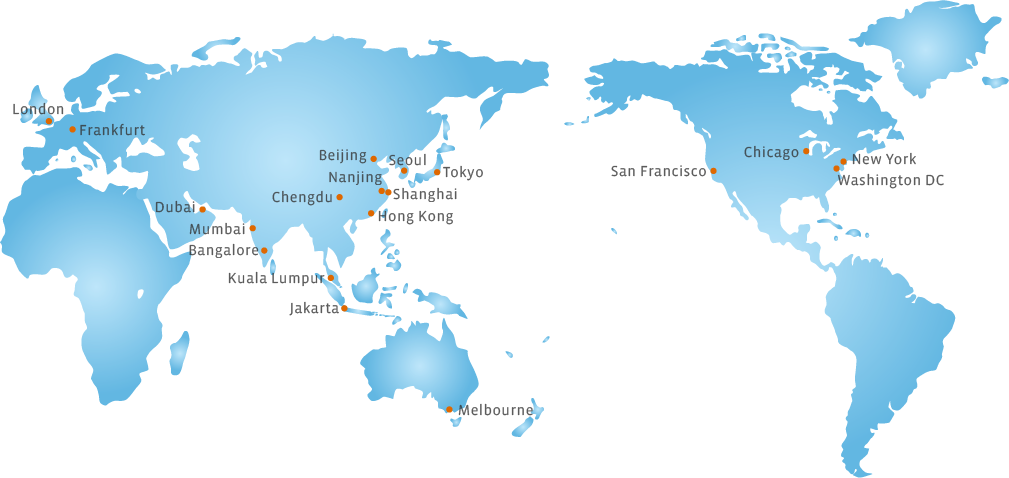 ExxonMobilToyotaMondelezCargillCITICGlencoreQenosGSKSiemensThrough Invest Victoria, the Victorian Government can help with:Your business introductionsYour market potential in AustraliaYour property and site location needsYour networksYour guide to working with government